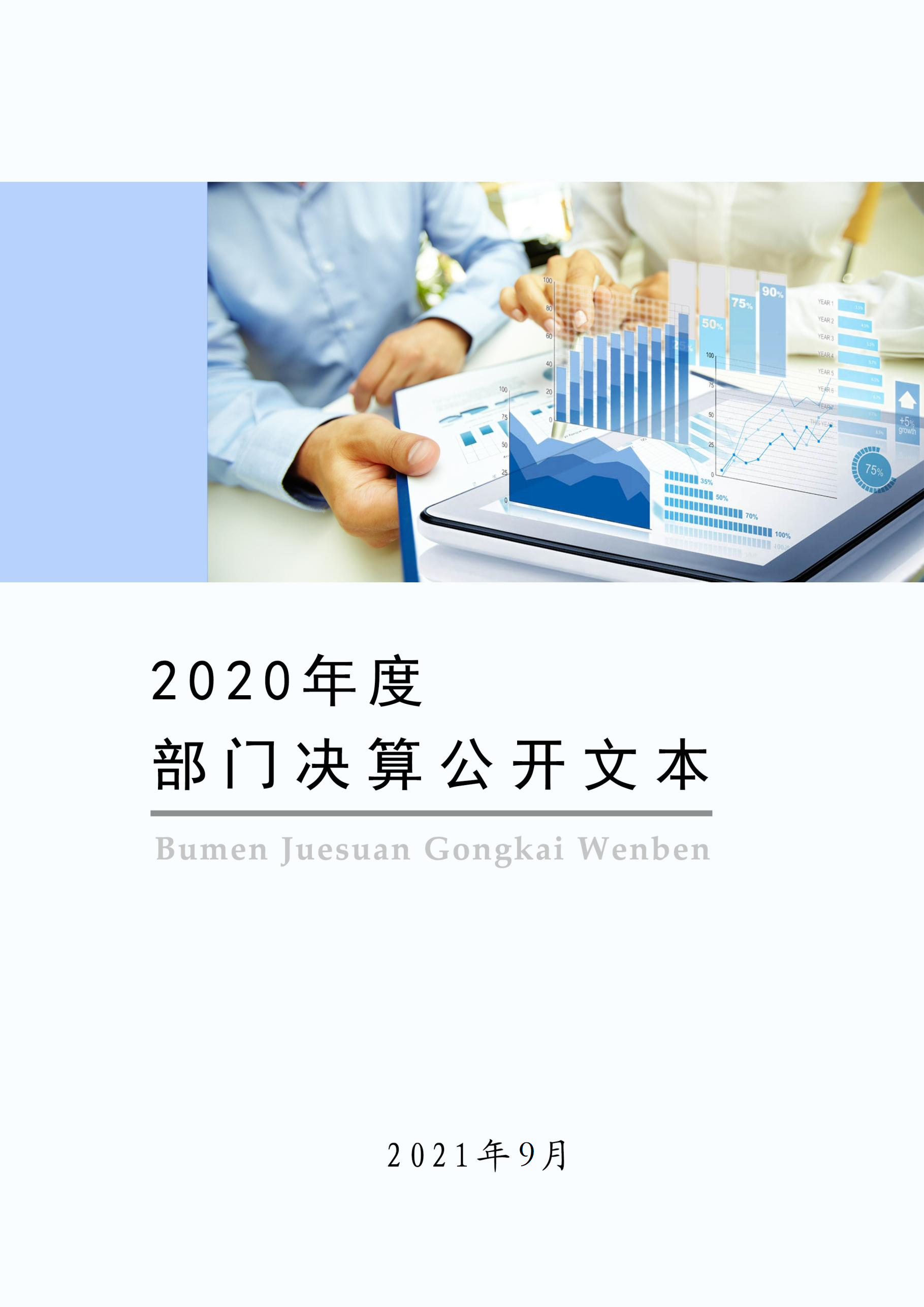 保定市满城区统计局2020年度部门决算公开文本二〇二一年九月目    录第一部分   部门概况一、部门职责二、机构设置第二部分   2020年部门决算情况说明一、收入支出决算总体情况说明二、收入决算情况说明三、支出决算情况说明四、财政拨款收入支出决算总体情况说明五、一般公共预算“三公” 经费支出决算情况说明六、预算绩效情况说明七、机关运行经费情况八、政府采购情况九、国有资产占用情况十、其他需要说明的情况第三部分   名词解释第四部分   2020年度部门决算报表一、部门职责区统计局是政府的组成部门，是区政府主管统计工作的综合经济部门，其主要职责是：1.承担组织领导和协调管理全区统计工作，确保统计数据真实、准确、及时的责任。2.认真贯彻执行各项统计调查制度；监督检查统计法律、法规实施情况，指导全区统计工作。 3.组织完成国家和省、市部署的国情国力普查及重要调查任务，研究提出重大区情区力和抽样调查计划并组织实施，汇总、整理和提供有关区情区力方面的统计数据。 4.组织实施农林牧渔业、农业产值、农产品产量、农业产业化、工业、能源、社会、人口、工资、科技、消费、价格、城镇劳动力、城镇就业、建筑业、固定资产投资、房地产开发、高新技术产业、批发和零售业、住宿和餐饮业、运输邮电业、其他服务业、服务业个体户、对外经济和旅游、民营经济、成品油流通、城市社会经济基本情况、社会经济基本情况、乡村社会经济、资源环境、服务业财务、规模以下工业抽样、企业（集团）、城镇和农村住户、经济社会重点问题等统计调查，收集、汇总、整理和提供统计数据。5.组织实施社会发展水平、区域经济发展、节能降耗、城镇化发展、妇女儿童、资源循环利用、企业景气等统计监测，收集、整理和提供统计数据。6.综合整理和提供财政、金融、出口、文化教育、卫生、社会保障、公用事业、房屋、对外贸易及引进内资等基本统计数据，定期发布全区国民经济和社会发展情况的统计信息。7.对国民经济、社会发展、科技进步等情况进行统计分析、统计预测和统计监督，向区委、区政府及有关部门提供统计信息和咨询建议。8.依法承办、备案各部门统计调查项目、调查计划、调查方案；组织管理全区统计登记工作；指导专业统计基础工作、统计基层业务和规范化建设；组织建立统计信息管理制度，建立健全统计数据质量审核、监控和评估制度，开展对重要统计数据的审核、监控和评估。9.贯彻执行国家、省、市统计信息库和网络的基本标准和运行规则；管理全区统计信息自动化系统和统计数据库体系；管理全区统计数据库网络；指导全区统计信息化系统建设。10.指导全区统计专业技术队伍建设，配合、协助省、市统计局组织管理统计从业资格认定和持证上岗工作。11.承办区政府交办的其他事项。二、机构设置从决算编报单位构成看，纳入2020年度本部门决算汇编范围的独立核算单位（以下简称“单位”）共1个，具体情况如下：一、收入支出决算总体情况说明本部门2020年度收、支总计（含结转和结余）351.29万元。与2019年度决算相比，收支各增加26.71万元，增长8.23%，主要原因是2020年开展第七次全国人口普查，有普查经费收、支，因此2020年度收、支较上年增长。二、收入决算情况说明本部门2020年度本年收入合计351.29万元，其中：财政拨款收入351.29万元，占100%；事业收入0万元，占0%；经营收入0万元，占0%；其他收入0万元，占0%。三、支出决算情况说明本部门2020年度本年支出合计351.29万元，其中：基本支出230.50万元，占65.62%；项目支出120.79万元，占34.38%；经营支出0万元，占0%。如图所示：四、财政拨款收入支出决算总体情况说明（一）财政拨款收支与2019年度决算对比情况本部门2020年度财政拨款收支均为一般公共预算财政拨款，其中本年收入351.29万元,比2019年度增加26.71万元，增长8.23%，主要是2020年开展第七次全国人口普查，增加普查经费项目收入；本年支出351.29万元，增加26.71万元，增长8.23%，主要是2020年开展第七次全国人口普查，有普查经费项目支出。（二）财政拨款收支与年初预算数对比情况本部门2020年度一般公共预算财政拨款收入351.29万元，完成年初预算的119.18%,比年初预算增加56.53万元，决算数大于预算数主要原因是2020年开展第七次全国人口普查，增加普查经费项目收入；本年支出351.29万元，完成年初预算的119.18%,比年初预算增加56.53万元，决算数大于预算数主要原因是2020年开展第七次全国人口普查，有普查经费项目支出。财政拨款支出决算结构情况。2020 年度财政拨款支出351.29万元，主要用于以下方面：一般公共服务支出300.56万元，占85.56%，；社会保障和就业支出28.50万元，占8.11%；卫生健康支出9.37万元，占2.67%；住房保障支出12.86万元，占 3.66%。（四）一般公共预算基本支出决算情况说明2020 年度财政拨款基本支出230.50万元，其中：人员经费 211.83万元，主要包括基本工资、津贴补贴、奖金、绩效工资、机关事业单位基本养老保险缴费、职业年金缴费、职工基本医疗保险缴费、住房公积金、退休费、生活补助、奖励金、其他对个人和家庭的补助支出；公用经费18.67万元，主要包括办公费、水费、邮电费、取暖费、差旅费、公务接待费、公务用车运行维护费、其他交通费用、其他商品和服务支出。五、一般公共预算“三公” 经费支出决算情况说明（一）“三公”经费财政拨款支出决算总体情况说明本部门2020年度“三公”经费财政拨款支出预算为2.96万元，支出决算为1.64万元，完成预算的55.44%,较预算减少1.32万元，降低44.56%，主要是认真贯彻落实中央八项规定精神和厉行节约要求，从严控制“三公”经费开支；较2019年度减少1.33万元，降低44.75%，主要是上年有经济普查数据查询和省市统计数据执法检查工作，“三公”经费支出较多，今年没有。（二）“三公”经费财政拨款支出决算具体情况说明1.因公出国（境）费。本部门2020年因公出国（境）费支出0万元，完成预算的0%。因公出国（境）团组0个、共0人、参加其他单位组织的因公出国（境）团组0个、共0人，无本单位组织的出国（境）团组。因公出国（境）费支出较预算增加0万元，增长0%,主要是认真贯彻落实中央八项规定精神和厉行节约要求从严控制“三公”经费开支；较上年增加0万元，增长0%,主要是认真贯彻落实中央八项规定精神和厉行节约要求从严控制“三公”经费开支。2.公务用车购置及运行维护费。本部门2020年公务用车购置及运行维护费支出1.30万元，完成预算的51.88%，较预算减少1.20万元，降低48.12%,主要是认真贯彻落实中央八项规定精神和厉行节约要求从严控制“三公”经费开支；较上年减少1.20万元，降低48.12%,主要是认真贯彻落实中央八项规定精神和厉行节约要求从严控制“三公”经费开支。其中：公务用车购置费支出：本部门2020年度公务用车购置量0辆，发生“公务用车购置”经费支出0万元。公务用车购置费支出较预算增加0万元，增长0%,主要是未发生公务用车购置经费支出；较上年增加0万元，增长0%,主要是未发生公务用车购置经费支出。公务用车运行维护费支出：本部门2020年度单位公务用车保有量1辆,发生运行维护费支出1.30万元。公车运行维护费支出较预算减少1.20万元，降低48.12%,主要是认真贯彻落实中央八项规定精神和厉行节约要求从严控制“三公”经费开支；较上年减少1.20万元，降低48.12%，主要是认真贯彻落实中央八项规定精神和厉行节约要求从严控制“三公”经费开支。3.公务接待费。本部门2020年公务接待费支出0.34万元，完成预算的74.78%。发生公务接待共5批次、29人次。公务接待费支出较预算减少0.12万元，降低25.22%,主要是认真贯彻落实中央八项规定精神和厉行节约要求从严控制“三公”经费开支；较上年度减少0.13万元，降低26.81%,主要是认真贯彻落实中央八项规定精神和厉行节约要求从严控制“三公”经费开支。六、预算绩效情况说明（一）预算绩效管理工作开展情况。根据预算绩效管理要求，本部门组织对2020年度项目支出全面开展绩效自评，其中，一般公共预算一级项目0个，二级项目5个，共涉及资金120.79万元，占一般公共预算项目支出总额的100%。组织对“住户调查补贴”“第七次全国人口普查经费”等2类项目开展了部门评价，涉及一般公共预算支出109.60万元。（二） 部门决算中项目绩效自评结果。本部门在今年部门决算公开中反映住户调查补贴项目、第七次全国人口普查经费2个项目绩效自评结果。（1）住户调查补贴项目自评综述：根据年初设定的绩效目标，住户调查补贴项目绩效自评得分为100分。全年预算数为9.60万元，执行数为9.60万元，完成预算的100%。项目绩效目标完成情况：一是及时足额发放记账户和辅助调查员记账补贴部分；二是记账补贴及时补贴到位。（2）第七次全国人口普查经费项目自评综述：根据年初设定的绩效目标，第七次全国人口普查经费项目绩效自评得分为100分。全年预算数为100.00万元，执行数为100.00万元，完成预算的100%。项目绩效目标完成情况：高质量完成了15万多户，40多万人口的入户摸底、短表、长表登记和比对复查工作，各项工作多次得到区领导肯定。（三）财政评价项目绩效评价结果 本部门没有重点项目。七、机关运行经费情况本部门2020年度机关运行经费支出18.67万元，比2019年度减少45.09万元，降低70.72%。主要原因是本单位认真贯彻落实中央八项规定精神和厉行节约要求，严格控制经费支出。比年初预算数减少2.27万元，降低10.84%，主要原因是本单位厉行节约要求，减少不必要的开支，机关经费支出减少。八、政府采购情况本部门2020年度政府采购支出总额0万元，从采购类型来看，政府采购货物支出0万元、政府采购工程支出0万元、政府采购服务支出 0万元。授予中小企业合同金0万元，占政府采购支出总额的0%，其中授予小微企业合同金额0万元，占政府采购支出总额的0%。九、国有资产占用情况截至2020年12月31日，本部门共有车辆1辆，与上年持平。其中，应急保障用车1辆。单位价值50万元以上通用设备0台（套），比上年增加0套，主要是未发生价值50万元以上通用设备支出 ，单位价值100万元以上专用设备0台（套）比上年增加0套，主要是未发生价值100万元以上专用设备支出。十、其他需要说明的情况1.本部门2020年度政府性基金预算财政拨款收入支出决算表无收支及结转结余情况，故政府性基金预算财政拨款收入支出决算表以空表列示； 本部门2020年度国有资本经营预算财政拨款支出决算表无收支及结转结余情况，故国有资本经营预算财政拨款支出决算表以空表列示2. 由于决算公开表格中金额数值应当保留两位小数，公开数据为四舍五入计算结果，个别数据合计项与分项之和存在小数点后差额，特此说明。（一）财政拨款收入：本年度从本级财政部门取得的财政拨款，包括一般公共预算财政拨款和政府性基金预算财政拨款。（二）事业收入：指事业单位开展专业业务活动及辅助活动所取得的收入。（三）其他收入：指除上述“财政拨款收入”“事业收入”“经营收入”等以外的收入。（四）年初结转和结余：指以前年度尚未完成、结转到本年仍按原规定用途继续使用的资金，或项目已完成等产生的结余资金。（五）结余分配：指事业单位按照事业单位会计制度的规定从非财政补助结余中分配的事业基金和职工福利基金等。（六）年末结转和结余：指单位按有关规定结转到下年或以后年度继续使用的资金，或项目已完成等产生的结余资金。（七）基本支出：填列单位为保障机构正常运转、完成日常工作任务而发生的各项支出。（八）项目支出：填列单位为完成特定的行政工作任务或事业发展目标，在基本支出之外发生的各项支出（九）基本建设支出：填列由本级发展与改革部门集中安排的用于购置固定资产、战略性和应急性储备、土地和无形资产，以及购建基础设施、大型修缮所发生的一般公共预算财政拨款支出和政府性基金预算财政拨款支出，不包括财政专户管理资金以及各类拼盘自筹资金等。（十）其他资本性支出：填列由各级非发展与改革部门集中安排的用于购置固定资产、战备性和应急性储备、土地和无形资产，以及购建基础设施、大型修缮和财政支持企业更新改造所发生的支出。（十一）“三公”经费：指部门用财政拨款安排的因公出国（境）费、公务用车购置及运行费和公务接待费。其中，因公出国（境）费反映单位公务出国（境）的国际旅费、国外城市间交通费、住宿费、伙食费、培训费、公杂费等支出；公务用车购置及运行费反映单位公务用车购置支出（含车辆购置税、牌照费）及按规定保留的公务用车燃料费、维修费、过桥过路费、保险费、安全奖励费用等支出；公务接待费反映单位按规定开支的各类公务接待（含外宾接待）支出。（十二）其他交通费用：填列单位除公务用车运行维护费以外的其他交通费用。如公务交通补贴、租车费用、出租车费用，飞机、船舶等燃料费、维修费、保险费等。（十三）公务用车购置：填列单位公务用车车辆购置支出（含车辆购置税、牌照费）。（十四）其他交通工具购置：填列单位除公务用车外的其他各类交通工具（如船舶、飞机等）购置支出（含车辆购置税、牌照费）。（十五）机关运行经费：指为保障行政单位（包括参照公务员法管理的事业单位）运行用于购买货物和服务的各项资金，包括办公及印刷费、邮电费、差旅费、会议费、福利费、日常维修费、专用材料以及一般设备购置费、办公用房水电费、办公用房取暖费、办公用房物业管理费、公务用车运行维护费以及其他费用。（十六）经费形式:按照经费来源，可分为财政拨款、财政性资金基本保证、财政性资金定额或定项补助、财政性资金零补助四类。注：本表反映部门本年度“三公”经费支出预决算情况。其中：预算数为“三公”经费全年预算数，反映按规定程序调整后的预算数；决算数是包括当年一般公共预算财政拨款和以前年度结转资金安排的实际支出。											本部门本年度无相关收入（或支出、收支及结转结余等）情况，按要求空表列示序号单位名称单位基本性质经费形式1保定市满城区统计局行政单位财政拨款收入支出决算总表收入支出决算总表收入支出决算总表收入支出决算总表收入支出决算总表收入支出决算总表公开01表公开01表公开01表部门：保定市满城区统计局金额单位：万元金额单位：万元金额单位：万元收入收入收入支出支出支出项目行次金额项目行次金额栏次1栏次2一、一般公共预算财政拨款收入1351.29一、一般公共服务支出32300.56二、政府性基金预算财政拨款收入2二、外交支出33三、国有资本经营预算财政拨款收入3三、国防支出34四、上级补助收入4四、公共安全支出35五、事业收入5五、教育支出36六、经营收入6六、科学技术支出37七、附属单位上缴收入7七、文化旅游体育与传媒支出38八、其他收入8八、社会保障和就业支出3928.509九、卫生健康支出409.3710十、节能环保支出4111十一、城乡社区支出4212十二、农林水支出4313十三、交通运输支出4414十四、资源勘探工业信息等支出4515十五、商业服务业等支出4616十六、金融支出4717十七、援助其他地区支出4818十八、自然资源海洋气象等支出4919十九、住房保障支出5012.8620二十、粮油物资储备支出5121二十一、国有资本经营预算支出5222二十二、灾害防治及应急管理支出5323二十三、其他支出5424二十四、债务还本支出5525二十五、债务付息支出5626二十六、抗疫特别国债安排的支出57本年收入合计27351.29本年支出合计58351.29使用非财政拨款结余28结余分配59年初结转和结余29年末结转和结余603061总计31351.29总计62351.29注：本表反映部门（或单位）本年度的总收支和年末结转结余情况。本套报表金额单位转换时可能存在尾数误差。注：本表反映部门（或单位）本年度的总收支和年末结转结余情况。本套报表金额单位转换时可能存在尾数误差。注：本表反映部门（或单位）本年度的总收支和年末结转结余情况。本套报表金额单位转换时可能存在尾数误差。注：本表反映部门（或单位）本年度的总收支和年末结转结余情况。本套报表金额单位转换时可能存在尾数误差。注：本表反映部门（或单位）本年度的总收支和年末结转结余情况。本套报表金额单位转换时可能存在尾数误差。注：本表反映部门（或单位）本年度的总收支和年末结转结余情况。本套报表金额单位转换时可能存在尾数误差。收入决算表收入决算表收入决算表收入决算表收入决算表收入决算表收入决算表收入决算表收入决算表收入决算表收入决算表公开02表公开02表部门：保定市满城区统计局金额单位：万元金额单位：万元金额单位：万元项目项目项目项目本年收入合计财政拨款收入上级补助收入事业收入经营收入附属单位上缴收入其他收入功能分类科目编码功能分类科目编码功能分类科目编码科目名称本年收入合计财政拨款收入上级补助收入事业收入经营收入附属单位上缴收入其他收入功能分类科目编码功能分类科目编码功能分类科目编码科目名称本年收入合计财政拨款收入上级补助收入事业收入经营收入附属单位上缴收入其他收入功能分类科目编码功能分类科目编码功能分类科目编码科目名称本年收入合计财政拨款收入上级补助收入事业收入经营收入附属单位上缴收入其他收入栏次栏次栏次栏次1234567合计合计合计合计351.29351.29201201201一般公共服务支出300.56300.56201052010520105统计信息事务300.56300.56201050120105012010501行政运行156.17156.17201050520105052010505  专项统计业务13.5613.56201050620105062010506  统计管理7.237.23201050720105072010507  专项普查活动100.00100.00201055020105502010550  事业运行23.6023.60208208208社会保障和就业支出28.5028.50208052080520805行政事业单位养老支出28.5028.50208050520805052080505机关事业单位基本养老保险缴费支出26.8326.83208050620805062080506机关事业单位职业年金缴费支出1.671.67210210210卫生健康支出9.379.37210112101121011行政事业单位医疗9.379.37210110121011012101101  行政单位医疗7.717.71210110221011022101102  事业单位医疗1.661.66221221221住房保障支出12.8612.86221022210222102住房改革支出12.8612.86221020122102012210201  住房公积金12.8612.86注：本表反映部门本年度取得的各项收入情况。注：本表反映部门本年度取得的各项收入情况。注：本表反映部门本年度取得的各项收入情况。注：本表反映部门本年度取得的各项收入情况。注：本表反映部门本年度取得的各项收入情况。注：本表反映部门本年度取得的各项收入情况。注：本表反映部门本年度取得的各项收入情况。注：本表反映部门本年度取得的各项收入情况。注：本表反映部门本年度取得的各项收入情况。注：本表反映部门本年度取得的各项收入情况。注：本表反映部门本年度取得的各项收入情况。支出决算表支出决算表支出决算表支出决算表支出决算表支出决算表支出决算表支出决算表支出决算表支出决算表公开03表部门：保定市满城区统计局金额单位：万元金额单位：万元项目项目项目项目本年支出合计基本支出项目支出上缴上级支出经营支出对附属单位补助支出功能分类科目编码功能分类科目编码功能分类科目编码科目名称本年支出合计基本支出项目支出上缴上级支出经营支出对附属单位补助支出功能分类科目编码功能分类科目编码功能分类科目编码科目名称本年支出合计基本支出项目支出上缴上级支出经营支出对附属单位补助支出功能分类科目编码功能分类科目编码功能分类科目编码科目名称本年支出合计基本支出项目支出上缴上级支出经营支出对附属单位补助支出栏次栏次栏次栏次123456合计合计合计合计351.29230.50120.79201201201一般公共服务支出300.56179.77120.79201052010520105统计信息事务300.56179.77120.79201050120105012010501  行政运行156.17156.17201050520105052010505  专项统计业务13.5613.56201050620105062010506  统计管理7.237.23201050720105072010507  专项普查活动100.00100.00201055020105502010550  事业运行23.6023.60208208208社会保障和就业支出28.5028.50208052080520805行政事业单位养老支出28.5028.50208050520805052080505机关事业单位基本养老保险缴费支出26.8326.83208050620805062080506机关事业单位职业年金缴费支出1.671.67210210210卫生健康支出9.379.37210112101121011行政事业单位医疗9.379.37210110121011012101101  行政单位医疗7.717.71210110221011022101102  事业单位医疗1.661.66221221221住房保障支出12.8612.86221022210222102住房改革支出12.8612.86221020122102012210201  住房公积金12.8612.86注：本表反映部门本年度各项支出情况。注：本表反映部门本年度各项支出情况。注：本表反映部门本年度各项支出情况。注：本表反映部门本年度各项支出情况。注：本表反映部门本年度各项支出情况。注：本表反映部门本年度各项支出情况。注：本表反映部门本年度各项支出情况。注：本表反映部门本年度各项支出情况。注：本表反映部门本年度各项支出情况。注：本表反映部门本年度各项支出情况。财政拨款收入支出决算总表财政拨款收入支出决算总表财政拨款收入支出决算总表财政拨款收入支出决算总表财政拨款收入支出决算总表财政拨款收入支出决算总表财政拨款收入支出决算总表一般公共预算财政拨款支出决算表一般公共预算财政拨款支出决算表一般公共预算财政拨款支出决算表一般公共预算财政拨款支出决算表一般公共预算财政拨款支出决算表一般公共预算财政拨款支出决算表一般公共预算财政拨款支出决算表一般公共预算财政拨款支出决算表公开05表公开05表公开05表部门：保定市满城区统计局金额单位：万元金额单位：万元金额单位：万元项目项目项目项目本年支出本年支出本年支出本年支出功能分类科目编码功能分类科目编码功能分类科目编码科目名称小计基本支出项目支出项目支出功能分类科目编码功能分类科目编码功能分类科目编码科目名称小计基本支出项目支出项目支出功能分类科目编码功能分类科目编码功能分类科目编码科目名称小计基本支出项目支出项目支出栏次栏次栏次栏次1233合计合计合计合计351.29230.50120.79120.79201201201一般公共服务支出300.56179.77120.79120.79201052010520105统计信息事务300.56179.77120.79120.79201050120105012010501  行政运行156.17156.17201050520105052010505  专项统计业务13.5613.5613.56201050620105062010506  统计管理7.237.237.23201050720105072010507  专项普查活动100.00100.00100.00201055020105502010550  事业运行23.6023.60208208208社会保障和就业支出28.5028.50208052080520805行政事业单位养老支出28.5028.50208050520805052080505机关事业单位基本养老保险缴费支出26.8326.83208050620805062080506机关事业单位职业年金缴费支出1.671.67210210210卫生健康支出9.379.37210112101121011行政事业单位医疗9.379.37210110121011012101101  行政单位医疗7.717.71210110221011022101102  事业单位医疗1.661.66221221221住房保障支出12.8612.86221022210222102住房改革支出12.8612.86221020122102012210201  住房公积金12.8612.86一般公共预算财政拨款基本支出决算表一般公共预算财政拨款基本支出决算表一般公共预算财政拨款基本支出决算表一般公共预算财政拨款基本支出决算表一般公共预算财政拨款基本支出决算表一般公共预算财政拨款基本支出决算表一般公共预算财政拨款基本支出决算表一般公共预算财政拨款基本支出决算表一般公共预算财政拨款基本支出决算表公开06表公开06表部门：保定市满城区统计局金额单位：万元金额单位：万元人员经费人员经费人员经费公用经费公用经费公用经费公用经费公用经费公用经费科目编码科目名称决算数科目编码科目名称决算数科目编码科目名称决算数科目编码科目名称决算数科目编码科目名称决算数科目编码科目名称决算数301工资福利支出207.37302商品和服务支出18.67307债务利息及费用支出30101  基本工资138.3430201  办公费0.4330701  国内债务付息30102  津贴补贴7.1430202  印刷费30702  国外债务付息30103  奖金7.3930203  咨询费310资本性支出30106  伙食补助费30204  手续费31001  房屋建筑物购建30107  绩效工资3.7730205  水费0.2431002  办公设备购置30108  机关事业单位基本养老保险缴费26.8330206  电费31003  专用设备购置30109  职业年金缴费1.6730207  邮电费6.5831005  基础设施建设30110  职工基本医疗保险缴费9.3730208  取暖费31006  大型修缮30111  公务员医疗补助缴费30209  物业管理费31007  信息网络及软件购置更新30112  其他社会保障缴费30211  差旅费0.5931008  物资储备30113  住房公积金12.8630212  因公出国（境）费用31009  土地补偿30114  医疗费30213  维修（护）费31010  安置补助30199  其他工资福利支出30214  租赁费31011  地上附着物和青苗补偿303对个人和家庭的补助4.4630215  会议费31012  拆迁补偿30301  离休费30216  培训费31013  公务用车购置30302  退休费2.72  公务接待费0.3431019  其他交通工具购置30303  退职（役）费30218  专用材料费31021  文物和陈列品购置30304  抚恤金30224  被装购置费31022  无形资产购置30305  生活补助0.7230225  专用燃料费31099  其他资本性支出30306  救济费30226  劳务费399其他支出30307  医疗费补助30227  委托业务费39906  赠与30308  助学金30228  工会经费39907  国家赔偿费用支出30309  奖励金0.8230229  福利费39908  对民间非营利组织和群众性自治组织补贴30310  个人农业生产补贴30231  公务用车运行维护费1.3039999  其他支出30399  其他对个人和家庭的补助0.2030239  其他交通费用9.0330240  税金及附加费用30299  其他商品和服务支出0.16人员经费合计人员经费合计211.83公用经费合计公用经费合计公用经费合计公用经费合计公用经费合计18.67一般公共预算财政拨款“三公”经费支出决算表一般公共预算财政拨款“三公”经费支出决算表一般公共预算财政拨款“三公”经费支出决算表一般公共预算财政拨款“三公”经费支出决算表一般公共预算财政拨款“三公”经费支出决算表一般公共预算财政拨款“三公”经费支出决算表公开07表部门：保定市满城区统计局金额单位：万元预算数预算数预算数预算数预算数预算数合计因公出国（境）费公务用车购置及运行费公务用车购置及运行费公务用车购置及运行费公务接待费合计因公出国（境）费小计公务用车购置费公务用车运行费公务接待费1234562.962.502.500.46决算数决算数决算数决算数决算数决算数合计因公出国（境）费公务用车购置及运行费公务用车购置及运行费公务用车购置及运行费公务接待费合计因公出国（境）费小计公务用车购置费公务用车运行费公务接待费7891011121.641.301.300.34政府性基金预算财政拨款收入支出决算表政府性基金预算财政拨款收入支出决算表政府性基金预算财政拨款收入支出决算表政府性基金预算财政拨款收入支出决算表政府性基金预算财政拨款收入支出决算表政府性基金预算财政拨款收入支出决算表政府性基金预算财政拨款收入支出决算表政府性基金预算财政拨款收入支出决算表政府性基金预算财政拨款收入支出决算表政府性基金预算财政拨款收入支出决算表政府性基金预算财政拨款收入支出决算表政府性基金预算财政拨款收入支出决算表政府性基金预算财政拨款收入支出决算表政府性基金预算财政拨款收入支出决算表政府性基金预算财政拨款收入支出决算表政府性基金预算财政拨款收入支出决算表政府性基金预算财政拨款收入支出决算表政府性基金预算财政拨款收入支出决算表政府性基金预算财政拨款收入支出决算表政府性基金预算财政拨款收入支出决算表公开08表公开08表公开08表公开08表公开08表部门：保定市满城区统计局部门：保定市满城区统计局部门：保定市满城区统计局金额单位：万元金额单位：万元金额单位：万元金额单位：万元金额单位：万元项目项目项目项目项目项目项目项目年初结转和结余本年收入本年收入本年支出本年支出本年支出本年支出本年支出本年支出年末结转和结余年末结转和结余年末结转和结余功能分类科目编码功能分类科目编码功能分类科目编码功能分类科目编码功能分类科目编码科目名称科目名称科目名称年初结转和结余本年收入本年收入小计小计小计基本支出项目支出项目支出年末结转和结余年末结转和结余年末结转和结余功能分类科目编码功能分类科目编码功能分类科目编码功能分类科目编码功能分类科目编码科目名称科目名称科目名称年初结转和结余本年收入本年收入小计小计小计基本支出项目支出项目支出年末结转和结余年末结转和结余年末结转和结余功能分类科目编码功能分类科目编码功能分类科目编码功能分类科目编码功能分类科目编码科目名称科目名称科目名称年初结转和结余本年收入本年收入小计小计小计基本支出项目支出项目支出年末结转和结余年末结转和结余年末结转和结余栏次栏次栏次栏次栏次栏次栏次栏次122333455666合计合计合计合计合计合计合计合计本部门本年度无相关收入（或支出、收支及结转结余等）情况，按要求空表列示国有资本经营预算财政拨款支出决算表本部门本年度无相关收入（或支出、收支及结转结余等）情况，按要求空表列示国有资本经营预算财政拨款支出决算表本部门本年度无相关收入（或支出、收支及结转结余等）情况，按要求空表列示国有资本经营预算财政拨款支出决算表本部门本年度无相关收入（或支出、收支及结转结余等）情况，按要求空表列示国有资本经营预算财政拨款支出决算表本部门本年度无相关收入（或支出、收支及结转结余等）情况，按要求空表列示国有资本经营预算财政拨款支出决算表本部门本年度无相关收入（或支出、收支及结转结余等）情况，按要求空表列示国有资本经营预算财政拨款支出决算表本部门本年度无相关收入（或支出、收支及结转结余等）情况，按要求空表列示国有资本经营预算财政拨款支出决算表本部门本年度无相关收入（或支出、收支及结转结余等）情况，按要求空表列示国有资本经营预算财政拨款支出决算表本部门本年度无相关收入（或支出、收支及结转结余等）情况，按要求空表列示国有资本经营预算财政拨款支出决算表本部门本年度无相关收入（或支出、收支及结转结余等）情况，按要求空表列示国有资本经营预算财政拨款支出决算表本部门本年度无相关收入（或支出、收支及结转结余等）情况，按要求空表列示国有资本经营预算财政拨款支出决算表本部门本年度无相关收入（或支出、收支及结转结余等）情况，按要求空表列示国有资本经营预算财政拨款支出决算表本部门本年度无相关收入（或支出、收支及结转结余等）情况，按要求空表列示国有资本经营预算财政拨款支出决算表本部门本年度无相关收入（或支出、收支及结转结余等）情况，按要求空表列示国有资本经营预算财政拨款支出决算表本部门本年度无相关收入（或支出、收支及结转结余等）情况，按要求空表列示国有资本经营预算财政拨款支出决算表本部门本年度无相关收入（或支出、收支及结转结余等）情况，按要求空表列示国有资本经营预算财政拨款支出决算表本部门本年度无相关收入（或支出、收支及结转结余等）情况，按要求空表列示国有资本经营预算财政拨款支出决算表公开09表金额单位：万元公开09表金额单位：万元公开09表金额单位：万元公开09表金额单位：万元公开09表金额单位：万元公开09表金额单位：万元公开09表金额单位：万元部门：保定市满城区统计局保定市满城区统计局保定市满城区统计局保定市满城区统计局保定市满城区统计局公开09表金额单位：万元公开09表金额单位：万元公开09表金额单位：万元公开09表金额单位：万元公开09表金额单位：万元公开09表金额单位：万元公开09表金额单位：万元科目科目科目科目科目科目科目科目科目本年支出本年支出本年支出本年支出本年支出本年支出本年支出本年支出功能分类科目编码功能分类科目编码功能分类科目编码功能分类科目编码功能分类科目编码科目名称科目名称科目名称科目名称小计小计小计基本支出基本支出基本支出项目支出项目支出栏次栏次栏次栏次栏次栏次栏次栏次栏次11122233合计合计合计合计合计合计合计合计合计